Viktige dager: 	09.01 Kaja 5 år		22.01 Zachary 5 årJanuarMosetussene 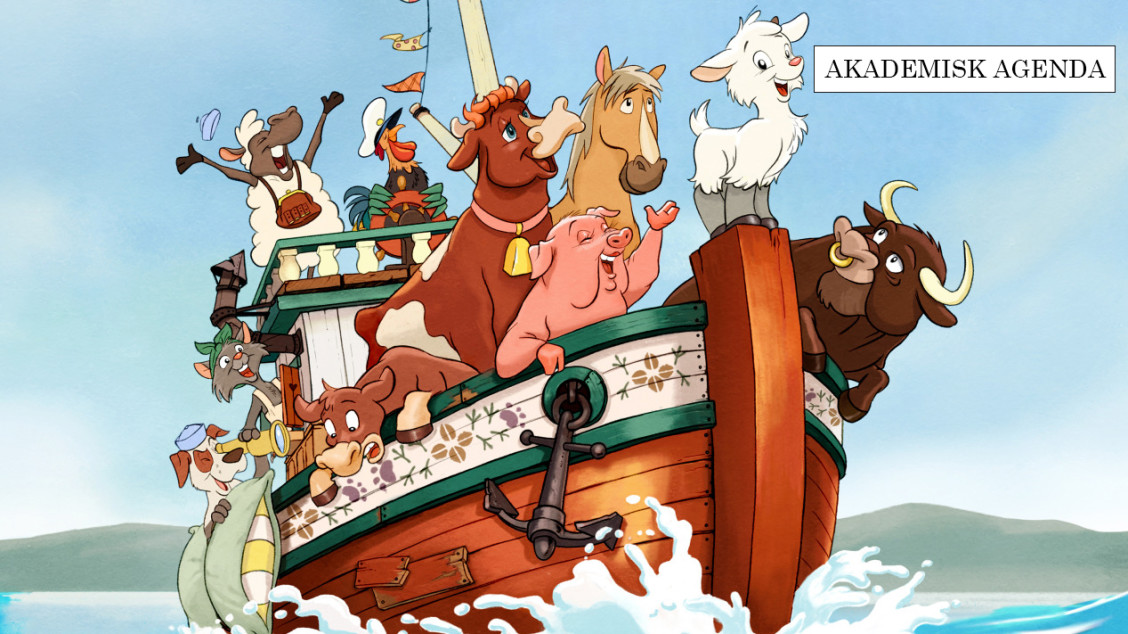 Tema:  Eventyr, Geitebukken som kunne telle til ti, De tre små griseneFagområde :  Kunst, Kultur og kreativitet2024Merknader12345Planleggingsdag. Barnehagen stengt.TurdagTur, Gruppe 1Kjøkken gruppe 2Barnas dag89101112Språkgrupper/LekegrupperSpråkgrupper/LekegrupperKaja 5 årTurdagTur, Gruppe 2Kjøkken gruppe 1Barnas dag1516171819Språkgrupper/LekegrupperSpråkgrupper/LekegrupperTurdagTur, Gruppe 1Kjøkken gruppe 2Barnas dag2223242526Språkgrupper/LekegrupperZachary 5 årSpråkgrupper/LekegrupperTurdagTur, Gruppe 2Kjøkken gruppe 1Barnas dag293031Språkgrupper/LekegrupperSpråkgrupper/LekegrupperTurdag